Year 2 Number Knowledge: Spring Term 2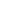 Mild    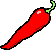 Spicy       Hot 2 x table0 x 2= 01 x 2= 22 x 2= 43 x 2= 64 x 2= 85 x 2= 106 x 2= 127 x 2= 148 x 2= 169 x 2= 1810 x 2= 2011 x 2= 2212 x 2= 24Related division facts for 2, 10 and 5 time tables.i.e    if you know 4 x 2 =  8, you also know …                  8=  4 x 2    and    8 =  2 x 4   and                  8 ÷ 2 =  4   and    8 ÷ 4 =  2  and                 2 =   8 ÷ 4   and    4 =  8 ÷ 2 3x Table0 x 3= 01 x 3= 32 x 3= 63 x 3= 9 4 x 3= 125 x 3= 156 x 3= 187 x 3= 218 x 3= 249 x 3= 2710 x 3= 3011 x 3= 3312 x 3= 36